Subject:		German	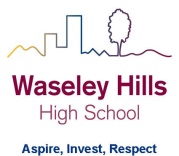 Teacher:   Mrs Nicholson Year:	10			Topic/theme:  Writing and Speaking task  preparationDon’t forget you can access the school drives and resources form the school website: https://www.waseleyhills.worcs.sch.uk/Lesson What you need to take from this lesson Resource to use or hyperlinkResource to use or hyperlinkResource to use or hyperlinkSuggested task 1Catch up lesson if not done yet. I can use German Past, Present  and Future tenses Work from last session – if not done, please catch up. Look on SMHWK for tasks, using Stimmt – Foundation textbook. Link attachedI can write a 90 word task on holidays, using required criteriahttps://www.activeteachonline.com/product/view/id/666/page/0/mode/dpshttps://www.activeteachonline.com/product/view/id/666/page/0/mode/dpshttps://www.activeteachonline.com/product/view/id/666/page/0/mode/dpsWork through the tasks on tenses and do the 90 word task as described on SMHWK.2I have used memrise to learn and use the general vocabulary needed to do Photocard activities.https://www.memrise.com/course/1209792/describing-a-photo/Do the tasks on memrise.com , as  any times as you need until you know the vocab.3I can use vocabulary and structures needed to describe what there is to do on holiday, and to describe where I live. https://www.memrise.com/course/1539143/aqa-stimmt-gcse-green-6-home-and-abroad/https://www.memrise.com/course/1539143/aqa-stimmt-gcse-green-6-home-and-abroad/https://www.memrise.com/course/1539143/aqa-stimmt-gcse-green-6-home-and-abroad/Do the memrise tasks, as many times as you can until you have them all correct.Don’t forget to set up a mini-group so that you can play against others.Be competitive. 4I have understood a Listening task on What there is to do in a town.Extra task for 2nd week  -  mind maps of the vocabulary you have learnthttps://www.activeteachonline.com/default/player/audio/id/664113/external/0https://www.activeteachonline.com/default/player/presentation/id/664114/external/0https://www.activeteachonline.com/default/player/audio/id/664113/external/0https://www.activeteachonline.com/default/player/presentation/id/664114/external/0https://www.activeteachonline.com/default/player/audio/id/664113/external/0https://www.activeteachonline.com/default/player/presentation/id/664114/external/0Do the Listening task and check your answers. Links attached and on SMHW.During the 2nd week (beginning 1/6) please do mind maps of the 3 categories e.g. Photocard, Activities, My town.